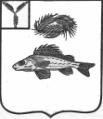 СОВЕТДЕКАБРИСТСКОГО МУНИЦИПАЛЬНОГО ОБРАЗОВАНИЯЕРШОВСКОГО РАЙОНА САРАТОВСКОЙ ОБЛАСТИРЕШЕНИЕот 18.08.2016 г.									№ 44-103«О внесении изменений в решение Совета Декабристскогомуниципального образования № 34-81 от 15.12.2015 г. «О бюджете Декабристского муниципального образования Ершовского района Саратовской  области на 2016 год»На основании статьи 51 Устава Декабристского муниципального образования, и руководствуясь Федеральным Законом от 06.10.2003 г. № 131-ФЗ «Об общих принципах организации местного самоуправления в Российской Федерации» и решения районного собрания ЕМР №43-252 от 18.08.2016 года , Совет Декабристского муниципального образованияРешил:Внести в решение Совета Декабристского муниципального образования № 34-81 от 15.12.2015г. «О бюджете Декабристского муниципального образования Ершовского района Саратовской области на 2016 год» следующие изменения:1.1. В пункте 1 решения Совета Декабристского муниципального образования Ершовского района Саратовской области 34-81 от 15.12.2015г. «О бюджете Декабристского муниципального образования Ершовского района Саратовской области на 2016 год»  цифры 3008,8 тыс.рублей, 3008,8 тыс.рублей, 0 тыс.рублей, заменить соответственно цифрами 3660,8 тыс.рублей, 4295,9 тыс.рублей, 635,1 тыс.рублей.1.2.Приложение № 2 изложить в следующей редакции:                                                                                                               Приложение № 2 к                                                             решению Совета Декабристского  муниципального образования Ершовского района Саратовской областиот 15.12. 2015 г.  № 34-81Поступление доходов в бюджет Декабристского муниципального образования Ершовского района Саратовской области на 2016 год.1.3.Приложение № 3 изложить в следующей редакции:                                                                         Приложение № 3 к решению Совета                                                                                                                                                                                   Декабристского муниципального образования                                                                                                                                        Ершовского района Саратовской области от 15.12.2015 г.  № 34-81                                         Распределение расходов бюджета Декабристского муниципального образованияЕршовского района Саратовской области на 2016 год по разделам и подразделамфункциональной классификации расходов бюджета Российской Федерации1.4. Приложение № 4 изложить в следующей редакции:Приложение №4 к решению	 решению Совета                                                                                             Декабристского муниципального образования                                                                                        Ершовского района Саратовской области от 15.12.2015 г.  № 34-81                                              Ведомственная структура расходов бюджета Декабристского  муниципального образования   Ершовского района Саратовской области на 2016 год                                                                                                                      1.5. Приложение № 5 изложить в следующей редакции:Приложение № 5                                                                                                            к решению Совета Декабристского МО           Ершовского  района  Саратовской области  от 15 декабря  2015 г. № 34- 81Распределение бюджетных ассигнований по целевым статьям    муниципальных программ района, группам и подгруппам видов расходов классификации расходов  бюджета Декабристского муниципального образования Ершовского района Саратовской области на 2016 год1.6. Приложение № 6 изложить в следующей редакции:                                                                                                                          Приложение № 6                                                                               к решению                                                        Совета Декабристского МО Ершовского района Саратовской области № 34-81 от 15.12.2015 г.Источники финансирования дефицита бюджета Декабристского муниципального образования Ершовского района Саратовской области 2016 г.Глава Декабристского МОЕршовского района Саратовской области					Гришанов В.В.Код бюджетной классификации РФНаименование доходовСумма (тыс.руб.)000 100 00000 00 0000 000НАЛОГОВЫЕ И НЕНАЛОГОВЫЕ ДОХОДЫ2154,1НАЛОГОВЫЕ ДОХОДЫ1904,1000 101 00000 00 0000 000Налоги на прибыль, доходы603,5000 101 02000 01 0000 110Налог на доходы физических лиц603,5000 106 00000 00 0000 110Налоги на имущество1293,0000 106 01030 10 0000 110Налог на имущество физических лиц50,0000 106 06000 10 0000 110Земельный налог1243,0000 105 00000 00 0000 000Налоги на совокупный доход1,1000 105 03000 01 0000 110Единый сельскохозяйственный налог1,1000 108 00000 00 0000 110Госпошлина, сборы6,5000 108 04020 01 0000 110Госпошлина за совершение  нотариальных действий6,5НЕНАЛОГОВЫЕ ДОХОДЫ250,0000 111 00000 00 0000 000Доходы от использования имущества, находящегося в государственной и муниципальной собственности250,0000 111 05000 00 0000 120Доходы, полученные в виде арендной либо иной платы за передачу в возмездное пользование государственного и муниципального имущества (за исключением имущества автономных учреждений, а также имущества гос-ных и МУП, в т.ч. казенных)250,0000 111 05035 10 0000 120Доходы от сдачи в аренду имущества, находящегося в оперативном управлении органов управления сельских поселений и созданных ими учреждений (за исключением имущества муниципальных бюджетных и  автономных учреждений)250,0ИТОГО ДОХОДОВ2154,1000 200 00000 00 0000 000Безвозмездные поступления1506,7000 202 00000 00 0000 000Безвозмездные поступления от других бюджетов бюджетной системы Российской Федерации1506,7000 202 01000 00 0000 000Дотации бюджетам субъектов Российской Федерации и муниципальных образований543,9000 202 01001 00 0000 151Дотации на выравнивание бюджетной обеспеченности543,9709 202 01001 10 0003151-дотация бюджетам сельских поселений на выравнивание бюджетной обеспеченности за счёт средств бюджета муниципального района489,4709 202 01001 10 0004 151-дотация бюджетам сельских поселений на выравнивание бюджетной обеспеченности за счёт субвенций из областного бюджета 54,5000 20203000 00 0000 151Субвенции бюджетам субъектов Российской Федерации и муниципальных образований63,0000 20203015 00 0000 151Субвенции бюджетам на осуществление первичного воинского учета на территориях, где отсутствуют военные комиссариаты63,0709 202 03015 10 0000 151-субвенции бюджетам сельских поселений на осуществление первичного воинского учета на территориях, где отсутствуют военные комиссариаты 63,0000 202 04000 00 0000 151Иные межбюджетные трансферты всего 899,8000 202 04014 00 0000 151Межбюджетные трансферты, передаваемые бюджетам сельских поселений из бюджета муниципального района на осуществление части полномочий по решению вопросов местного значения в соответствии с заключенными соглашениями347,8709 202 04014 10 0013 151Межбюджетные трансферты, передаваемые бюджетам  сельских поселений из бюджета муниципального района на осуществление части полномочий по решению вопросов местного значения в соответствии с заключенными соглашениями по дорожной деятельности в отношении дорог местного значения в границах населенных пунктов муниципального образования347,8000  202 04999 10  0000 151Прочие межбюджетные трансферты, передаваемые бюджетам сельских поселений 552,0709 202 04999 10  0000 151Прочие межбюджетные трансферты, передаваемые бюджетам сельских поселений 552,0ВСЕГО ДОХОДОВ3660,8  Превышение расходов над доходами (дефицит)           - 635,1Источники внутреннего финансирования дефицита  635,1РазделПодразделЦелеваястатьяВидрасходовСумма(тыс. руб.)Общегосударственные вопросы01001641,0Функционированиезаконодательных(представительных) органовместного самоуправления01032,5Выполнение функций органами государственной власти0103910 00 000002,5Обеспечение деятельности представительного органа  власти0103911 00 000002,5Расходы на обеспечение функций центрального аппарата0103911 00 022002,5Закупка товаров, работ и услуг для государственных (муниципальных) нужд0103911 00 022002001,0Иные закупки товаров, работ и услуг для обеспечения государственных (муниципальных) нужд0103911 00 022002401,0Иные бюджетные ассигнования0103911 00 022008001,5Уплата налогов, сборов и иных платежей0103911 00 022008501,5Функционирование органовисполнительной власти,администраций01041626,5Выполнение функций органами государственной власти0104910 00 000001610,3Обеспечение деятельности органов исполнительной власти0104913 00 000001610,3Глава местной администрации  муниципального образования0104913 00 02000328,6Расходы на выплаты персоналу в целях обеспечения выполнения функций государственными (муниципальными) органами, казенными учреждениями.0104913 00 02000100328,6Расходы на выплаты персоналу государственных (муниципальных) органов0104913 00 02000120328,6Расходы на обеспечение функций центрального аппарата0104913 00 022001181,7Расходы на выплаты персоналу в целях обеспечения выполнения функций государственными (муниципальными) органами, казенными учреждениями.0104913 00 02200100865,1Расходы на выплаты персоналу государственных (муниципальных) органов0104913 00 02200120865,1Закупка товаров, работ и услуг для государственных (муниципальных) нужд0104913 00 02200200316,6Иные закупки товаров, работ и услуг для обеспечения государственных (муниципальных) нужд0104913 00 02200240316,6Уплата земельного налога, налога на имущество  и транспортного налога органами местного самоуправления0104913 00 06100100,0Иные бюджетные ассигнования0104913 00 06100800100,0Уплата налогов, сборов и иных платежей0104913 00 06100850100,0Предоставление межбюджетных трансфертов 0104960 00 0000016,2Предоставление межбюджетных трансфертов из бюджетов поселений0104961 00 0000016,2Межбюджетные трансферты, передаваемые бюджетам муниципальных районов из бюджетов поселений на осуществление части полномочий по решению вопросов местного значения соответствии с заключёнными соглашениями в части формирования и исполнения бюджетов поселений0104961 00 0601016,2Межбюджетные трансферты0104961 00 0601050016,2Иные межбюджетные трансферты0104961 00 0601054016,2Резервные фонды01113,0Расходы по исполнению отдельных обязательств011199 0 00 000003,0Средства резервных фондов 011199 4 00 000003,0Резервных фондов местных администраций011199 4 00 999903,0Иные бюджетные ассигнования011199 4 00 999908003,0Резервные средства011199 4 00 999908703,0Другие общегосударственные вопросы01139,0Мероприятия в сфере приватизации и продажи государственного имущества муниципального образования011394 0 00 000009,0Оценка недвижимого имущества, признание прав и регулирование отношений по государственной и муниципальной собственности011394 0 00 066009,0Закупка товаров, работ и услуг для государственных (муниципальных) нужд011394 0 00 066002009,0Иные закупки товаров, работ и услуг для обеспечения государственных (муниципальных) нужд011394 0 00 066002409,0Национальная оборона020063,0Мобилизационная и вневойсковаяподготовка020363,0Осуществление переданных полномочий  РФ0203900 00 0000063,0Осуществление переданных полномочий  РФ за счет субвенций из федерального бюджета0203902 00 0000063,0Осуществление первичного воинского учета на территории, где отсутствуют военные комиссариаты020390 2 00 5118063,0Расходы на выплаты персоналу в целях обеспечения выполнения функций государственными (муниципальными) органами, казенными учреждениями.0203902 00 5118010063,0Расходы на выплаты персоналу государственных (муниципальных) органов0203902 00 5118012063,0Национальная экономика0400961,2Водное хозяйство0406200,0Программы муниципального образования0406200,0Программа муниципального образования0406720 00 00000200,0Обеспечение населения доступным жильем и развитие жилищной коммунальной инфраструктуры  Декабристского МО0406720 00 01100200,0подпрограмма «Обеспечение населения Декабристского МО питьевой водой0406726 00 01100200,0Закупка товаров, работ и услуг для государственных (муниципальных) нужд0406726 00 01100200200,0Иные закупки товаров, работ и услуг для обеспечения государственных (муниципальных) нужд0406726 00 01100240200,0Дорожное хозяйство0409761,2Программы муниципального образования0409761,2Программы муниципального образования0409780 00 00000761,2Развитие транспортной системы Ершовского муниципального района до 2016 года0409780 00 10000761,2Ремонт за счет межбюджетных трансфертов, передаваемых бюджетам  сельских поселений из бюджета муниципального района на осуществление части полномочий по решению вопросов местного значения в соответствии с заключенными соглашениями по дорожной деятельности в отношении дорог местного значения в границах населенных пунктов муниципального образования0409782 00 10400347,8подпрограмма «Капитальный ремонт, ремонт и содержание автомобильных дорог местного значения в границах населенных пунктов муниципального образования»0409782 00 10410347,8Закупка товаров, работ и услуг для государственных (муниципальных) нужд0409782 00 10410200347,8Иные закупки товаров, работ и услуг для обеспечения государственных (муниципальных) нужд0409782 00 10410240347,8подпрограмма « Капитальный ремонт, ремонт и содержание автомобильных дорог местного значения в границах населенных пунктов муниципального образования» за счет средств местного бюджета0409782 00 10212413,4Закупка товаров, работ и услуг для государственных (муниципальных) нужд0409782 00 10212200413,4Иные закупки товаров, работ и услуг для обеспечения государственных (муниципальных) нужд0409782 00 10212240413,4Жилищно-коммунальное хозяйство0500301,8Коммунальное хозяйство0502217,0Программы муниципального образования0502217,0Программа муниципального образования0502720 00 00000217,0Обеспечение населения доступным жильем и развитие жилищной коммунальной инфраструктуры  Декабристского МО0502720 00 01100217,0подпрограмма «Обеспечение населения Декабристского МО питьевой водой0502726 00 01100217,0Закупка товаров, работ и услуг для государственных (муниципальных) нужд0502726 00 01100200217,0Иные закупки товаров, работ и услуг для обеспечения государственных (муниципальных) нужд0502726 00 01100240217,0Благоустройство050384,8Программы муниципального образования050384,8Программа муниципального образования0503840 00 0000084,8Благоустройство на территории муниципального образования до 2016 года0503840 00 0110084,8подпрограмма» Уличное освещение»0503840 00 0111118.1Закупка товаров, работ и услуг для государственных (муниципальных) нужд0503840 00 0111120018.1Иные закупки товаров, работ и услуг для обеспечения государственных (муниципальных) нужд0503840 00 0111124018.1подпрограмма «Развитие благоустройства на территории муниципального образования»0503840 00 0111366,7Закупка товаров, работ и услуг для государственных (муниципальных) нужд0503840 00 0111320066,7Иные закупки товаров, работ и услуг для обеспечения государственных (муниципальных) нужд0503840 00 0111324066,7Культура и кинематография08001238,9Культура08011238,9Обеспечение деятельности учреждений (оказание государственных услуг, выполнение работ)0801930 00 000001238,9Расходы на обеспечение деятельности муниципальных казенных учреждений0801930 00 042001237,9Расходы на выплаты персоналу в целях обеспечения выполнения функций государственными (муниципальными) органами, казенными учреждениями.0801930 00 042001001057,5Расходы на выплаты персоналу казенных учреждений0801930 00 042001101057,5Закупка товаров, работ и услуг для государственных (муниципальных) нужд0801930 00 04200200170,0Иные закупки товаров, работ и услуг для обеспечения государственных (муниципальных) нужд0801930 00 04200240170,0Уплата пени по фондам казенными учреждениями0801930 00 0420010,4Иные бюджетные ассигнования0801930 00 0420080010,4Уплата пени по фондам0801930 00 0420085210,4Уплата земельного налога, налога на имущество  и транспортного налога казенными учреждениями0801930 00 062001,0Иные бюджетные ассигнования0801930 00 062008001,0Уплата налогов, сборов и иных платежей0801930 00 062008501,0Физическая культура и спорт110090,0Физическая культура110190,0Программы муниципального образования110190,0Программа муниципального образования1101740 00 0000090,0Развитие физической культуры, спорта и молодежной политики муниципального образования на 2016-2018годы1101740 00 0110090,0подпрограмма» Развитие физической культуры и спорта в муниципальном образовании»1101742 00 0110090,0Закупка товаров, работ и услуг для государственных (муниципальных) нужд1101742 00 0110020090,0Иные закупки товаров, работ и услуг для обеспечения государственных (муниципальных) нужд1101742 00 0110024090,0Всего расходов:4295,9Кодглавногораспоря-дителяРазделПодразделЦелеваястатьяВидрасходовСумма(тыс. руб.)Совет Декабристского  МО7322,5Общегосударственные вопросы73201002,5Функционированиезаконодательных(представительных) органовместного самоуправления73201032,5Выполнение функций органами государственной власти7320103910 00 000002,5Обеспечение деятельности представительного органа  власти7320103911 00 000002,5Расходы на обеспечение функций центрального аппарата7320103911 00 022002,5Закупка товаров, работ и услуг для государственных (муниципальных) нужд7320103911 00 022002001,0Иные закупки товаров, работ и услуг для обеспечения государственных (муниципальных) нужд7320103911 00 022002401,0Иные бюджетные ассигнования7320103911 00 022008001,5Уплата налогов, сборов и иных платежей7320103911 00 022008501,5Администрация Декабристского МО7094293,4Общегосударственные вопросы70901001638,5Функционирование органовисполнительной власти,администраций70901041626,5Выполнение функций органами государственной власти7090104910 00 000001610,3Обеспечение деятельности органов исполнительной власти7090104913 00 000001610,3Глава местной администрации  муниципального образования7090104913 00 02000328,6Расходы на выплаты персоналу в целях обеспечения выполнения функций государственными (муниципальными) органами, казенными учреждениями.7090104913 00 02000100328,6Расходы на выплаты персоналу государственных (муниципальных) органов7090104913 00 02000120328,6Расходы на обеспечение функций центрального аппарата7090104913 00 022001181,7Расходы на выплаты персоналу в целях обеспечения выполнения функций государственными (муниципальными) органами, казенными учреждениями.7090104913 00 02200100865,1Расходы на выплаты персоналу государственных (муниципальных) органов7090104913 00 02200120865,1Закупка товаров, работ и услуг для государственных (муниципальных) нужд7090104913 00 02200200316,6Иные закупки товаров, работ и услуг для обеспечения государственных (муниципальных) нужд7090104913 00 02200240316,6Уплата земельного налога, налога на имущество  и транспортного налога органами местного самоуправления7090104913 00 06100100,0Иные бюджетные ассигнования7090104913 00 06100800100,0Уплата налогов, сборов и иных платежей7090104913 00 06100850100,0Предоставление межбюджетных трансфертов 7090104960 00 0000016,2Предоставление межбюджетных трансфертов из бюджетов поселений7090104961 00 0000016,2Межбюджетные трансферты, передаваемые бюджетам муниципальных районов из бюджетов поселений на осуществление части полномочий по решению вопросов местного значения соответствии с заключёнными соглашениями в части формирования и исполнения бюджетов поселений7090104961 00 0601016,2Межбюджетные трансферты7090104961 00 0601050016,2Иные межбюджетные трансферты7090104961 00 0601054016,2Резервные фонды70901113,0Расходы по исполнению отдельных обязательств709011199 0 00 000003,0Средства резервных фондов 709011199 4 00 000003,0Резервных фондов местных администраций709011199 4 00 999903,0Иные бюджетные ассигнования709011199 4 00 999908003,0Резервные средства709011199 4 00 999908703,0Другие общегосударственные вопросы70901139,0Мероприятия в сфере приватизации и продажи государственного имущества муниципального образования709011394 0 00 000009,0Оценка недвижимого имущества, признание прав и регулирование отношений по государственной и муниципальной собственности709011394 0 00 066009,0Закупка товаров, работ и услуг для государственных (муниципальных) нужд709011394 0 00 066002009,0Иные закупки товаров, работ и услуг для обеспечения государственных (муниципальных) нужд709011394 0 00 066002409,0Национальная оборона709   02 0063,0Мобилизационная и вневойсковаяподготовка709  020363,0Осуществление переданных полномочий  РФ709  0203900 00 0000063,0Осуществление переданных полномочий  РФ за счет субвенций из федерального бюджета709  0203902 00 0000063,0Осуществление первичного воинского учета на территории, где отсутствуют военные комиссариаты709 0203902 00 5118063,0Расходы на выплаты персоналу в целях обеспечения выполнения функций государственными (муниципальными) органами, казенными учреждениями.7090203902 00 5118010063,0Расходы на выплаты персоналу государственных (муниципальных) органов7090203902 00 5118012063,0Национальная экономика7090400961,2Водное хозяйство7090406200,0Программа муниципального образования720 00 00000200,0Обеспечение населения доступным жильем и развитие жилищной коммунальной инфраструктуры  Декабристского МО7090406720 00 01100200,0подпрограмма «Обеспечение населения Декабристского МО питьевой водой7090502726 00 01100200,0Закупка товаров, работ и услуг для государственных (муниципальных) нужд7090502726 00 01100200200,0Иные закупки товаров, работ и услуг для обеспечения государственных (муниципальных) нужд7090502726 00 01100240200,0Дорожное хозяйство7090409761,2Программы муниципального образования7090409761,2Программы муниципального образования7090409780 00 00000761,2Развитие транспортной системы Ершовского муниципального района до 2016 года7090409780 00 10000761,2Ремонт за счет межбюджетных трансфертов передаваемых бюджетам  сельских поселений из бюджета муниципального района на осуществление части полномочий по решению вопросов местного значения в соответствии с заключенными соглашениями по дорожной деятельности в отношении дорог местного значения в границах населенных пунктов муниципального образования7090409782 00 10400347,8подпрограмма «Капитальный ремонт, ремонт и содержание автомобильных дорог местного значения в границах населенных пунктов муниципального образования»7090409782 00 10410347,8Закупка товаров, работ и услуг для государственных (муниципальных) нужд7090409782 00 10410200347,8Иные закупки товаров, работ и услуг для обеспечения государственных (муниципальных) нужд7090409782 00 10410240347,8подпрограмма « Капитальный ремонт, ремонт и содержание автомобильных дорог местного значения в границах населенных пунктов муниципального образования» за счет средств местного бюджета7090409782 00 10212413,4Закупка товаров, работ и услуг для государственных (муниципальных) нужд7090409782 00 10212200413,4Иные закупки товаров, работ и услуг для обеспечения государственных (муниципальных) нужд7090409782 00 10212240413,4Жилищно-коммунальное хозяйство7090500301,8Коммунальное хозяйство7090502301,8Программы муниципального образования217,0Программа муниципального образования720 00 00000217,0Обеспечение населения доступным жильем и развитие жилищной коммунальной инфраструктуры  Декабристского МО7090502720 00 01100217,0подпрограмма «Обеспечение населения Декабристского МО питьевой водой7090502726 00 01100217,0Закупка товаров, работ и услуг для государственных (муниципальных) нужд7090502726 00 01100200217,0Иные закупки товаров, работ и услуг для обеспечения государственных (муниципальных) нужд7090502726 00 01100240217,0Благоустройство709050384,8Программы муниципального образования709050384,8Программа муниципального образования7090503840 00 0000084,8Благоустройство на территории муниципального образования до 2016 года7090503840 00 0110084,8подпрограмма» Уличное освещение»7090503840 00 0111118,1Закупка товаров, работ и услуг для государственных (муниципальных) нужд7090503840 00 0111120018,1Иные закупки товаров, работ и услуг для обеспечения государственных (муниципальных) нужд7090503840 00 0111124018,1подпрограмма «Развитие благоустройства на территории муниципального образования»7090503840 00 0111366,7Закупка товаров, работ и услуг для государственных (муниципальных) нужд7090503840 00 0111320066,7Иные закупки товаров, работ и услуг для обеспечения государственных (муниципальных) нужд7090503840 00 0111324066,7Культура и кинематография70908001238,9Культура70908011238,9Обеспечение деятельности учреждений (оказание государственных услуг, выполнение работ)7090801930 00 000001238,9Расходы на обеспечение деятельности муниципальных казенных учреждений7090801930 00 042001237,9Расходы на выплаты персоналу в целях обеспечения выполнения функций государственными (муниципальными) органами, казенными учреждениями.7090801930 00 042001001057,5Расходы на выплаты персоналу казенных учреждений7090801930 00 042001101057,5Закупка товаров, работ и услуг для государственных (муниципальных) нужд7090801930 00 04200200170,0Иные закупки товаров, работ и услуг для обеспечения государственных (муниципальных) нужд7090801930 00 04200240170,0Уплата пени по фондам казенными учреждениями7090801930 00 0420010,4Иные бюджетные ассигнования7090801930 00 0420080010,4Уплата пени по фондам7090801930 00 0420085210,4Уплата земельного налога, налога на имущество  и транспортного налога казенными учреждениями7090801930 00 062001,0Иные бюджетные ассигнования7090801930 00 062008001,0Уплата налогов, сборов и иных платежей7090801930 00 062008501,0Физическая культура и спорт709110090,0Физическая культура709110190,0Программы муниципального образования709110190,0Программа муниципального образования7091101740 00 0000090,0Развитие физической культуры, спорта и молодежной политики муниципального образования на 2016-2018годы7091101740 00 0110090,0подпрограмма» Развитие физической культуры и спорта в муниципальном образовании»7091101742 00 0110090,0Закупка товаров, работ и услуг для государственных (муниципальных) нужд7091101742 00 0110020090,0Иные закупки товаров, работ и услуг для обеспечения государственных (муниципальных) нужд7091101742 00 0110024090,0Всего расходов:4295,9НаименованиеЦелевая статьяВид расходовСумма(тыс. рублей)1234Программа муниципального образования780 00 00000761,2Развитие транспортной системы Ершовского муниципального района до 2016 года780 00 10000761,2Межбюджетные трансферты, передаваемые бюджетам  сельских поселений из бюджета муниципального района на осуществление части полномочий по решению вопросов местного значения в соответствии с заключенными соглашениями по дорожной деятельности в отношении дорог местного значения в границах населенных пунктов муниципального образования782 00 10400347,8подпрограмма «Капитальный ремонт, ремонт и содержание автомобильных дорог местного значения в границах населенных пунктов муниципального образования»782 00 10410347,8Закупка товаров, работ и услуг для государственных (муниципальных) нужд782 00 10410200347,8Иные закупки товаров, работ и услуг для обеспечения государственных (муниципальных) нужд782 00 10410240347,8подпрограмма «Капитальный ремонт, ремонт и содержание автомобильных дорог местного значения в границах населенных пунктов муниципального образования» за счет средств местного бюджета782 00 10212413,4Закупка товаров, работ и услуг для государственных (муниципальных) нужд782 00 10212200413,4Иные закупки товаров, работ и услуг для обеспечения государственных (муниципальных) нужд782 00 10212240413,4Программа муниципального образования720 00 00000417,0Программа муниципального образования «Обеспечение населения доступным жильем и развитие жилищно-коммунальной инфраструктуры Декабристского МО »720 00 01100417,0подпрограмма «Обеспечение населения Декабристского МО питьевой водой726 00 01100417,0Закупка товаров, работ и услуг для государственных (муниципальных) нужд726 00 01100200417,0Иные закупки товаров, работ и услуг для обеспечения государственных (муниципальных) нужд726 00 01100240417,0Программа муниципального образования840 00 0000084,8Благоустройство на территории муниципального образования до 2016 года840 00 0110084,8подпрограмма «Уличное освещение»840 00 0111118,1Закупка товаров, работ и услуг для государственных (муниципальных) нужд840 00 0111120018,1Иные закупки товаров, работ и услуг для обеспечения государственных (муниципальных) нужд840 00 0111124018,1подпрограмма «Развитие благоустройства на территории муниципального образования»840 00 0111366,7Закупка товаров, работ и услуг для государственных (муниципальных) нужд840 00 0111320066,7Иные закупки товаров, работ и услуг для обеспечения государственных (муниципальных) нужд840 00 0111324066,7Программа муниципального образования740 00 0000090,0Развитие физической культуры, спорта и молодежной политики муниципального образования на 2016-2018 годы740 00 0110090,0подпрограмма» Развитие физической культуры и спорта в муниципальном образовании»742 00 0110090,0Закупка товаров, работ и услуг для государственных (муниципальных) нужд742 00 0110020090,0Иные закупки товаров, работ и услуг для обеспечения государственных (муниципальных) нужд742 00 0110024090,0Всего расходов1353,0Код бюджетной классификацииНаименованиеСумма (тыс.руб.)709 0105 0000 00 0000 000Изменение остатков средств на счетах по учету средств бюджета635,1709 0105 0201 10 0000 510Увеличение прочих остатков денежных средств бюджетов поселений-3660,8709 0105 0201 10 0000 610Уменьшение прочих остатков  денежных  средств бюджетов поселений4295,9Итого 635,1